Spett. le Comune di Forza d’AgròUfficio TecnicoPiazza Giovanni XXII n°198030 Forza d’AgròPec:protocollo.comuneforzadagro@dgpec.itDICHIARAZIONE DI MANIFESTAZIONE DI INTERESSEDICHIARAZIONE PER MANIFESTAZIONE DI INTERESSE FINALIZZATA ALL’AFFIDAMENTO TRAMITE PROCEDURA NEGOZIATA SOTTO SOGLIA TRAMITE R.D.O.SU PIATTAFORMA MEPA/ACQUISTINRETE ai sensi dell’art.36, comma 2, lett. a), d.lgs.50/2016 dell’appalto del “SERVIZIO DI GESTIONE E MANUTENZIONE DELLE LAMPADE VOTIVE E PERPETUE NEL CIMITERO DELLA FRAZIONE SCIFÌ PER ANNI CINQUE CODICE CIG: Z552E67135Nell’oggetto della mail deve essere OBBLIGATORIAMENTE RIPORTATA LA PRECEDENTE SCRITTAIl sottoscritto.............................................................................................................. ......................... ………….…nato il............................................ a ....................................................................... .......................... …………….Codice Fiscale……………………………………………………………………………………………………...in qualità di (Carica sociale)…………………………………………………………………………………………….…….Se procuratore: Giusta procura in data ………………… notaio…………………………………………….…..Rep. n. ………………………………… racc. n. ………………………………………………dell’operatore.....................................................................................................................................…….……....consedelegaleinvia……………......................................................................................................….…………Città ……………………………………………………………………….CAP ………….Prov. ………………..telefono ....................... …. fax................................. e-mail.............................................................. …….………Da completare nel caso di RTI ai sensi dell’art. 48 d.lgs. 50/2016 o altro (Avallimento)Il sottoscritto.............................................................................................................. ......................... ………..…nato il............................................ a ....................................................................... .......................... ……….…Codice Fiscale…………………………………………………………………………………………………...in qualità di (Carica sociale)…………………………………………………………………………………………….….Se procuratore: Giusta procura in data ………………… notaio……………………………………………...Rep. n.   ………………………………… racc. n.……………………………………..……dell’operatore.......................................................................................................................................………....consedelegaleinvia……………......................................................................................................…………Città ……………………………………………………………………….CAP ………….Prov.………..…..telefono ....................... …. fax................................. e-mail.............................................................. …………Codice Fiscale (ditta) :………………………………………………………………………..Partita IVA :………………………………………………………………………………………Posta elettronica certificata PEC …………………………………………………………………………………Il sottoscritto....................................................................................................................................... …………nato il............................................ a ....................................................................... .......................... …………Codice Fiscale ………………………………………………………………………………………………...in qualità di (Carica sociale) …………………………………………………………………………………………….Se procuratore: Giusta procura in data ………………… notaio ………………………………………..Rep. n. ………………………………… racc. n. ………………………………………dell’operatore.....................................................................................................................................………....consedelegaleinvia……………......................................................................................................…………Città ……………………………………………………………………….CAP ………….Prov. …………..telefono ....................... …. fax................................. e-mail.............................................................. …………- (barrare la parte di riferimento), IN QUALITA’. OPERATORE ECONOMICO SINGOLO. CAPOGRUPPO/SOCIETA’ ASSOCIATA DI GEIE/RETISTA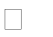 . MANDANTE/ SOCIETA’ ASSOCIATA DI GEIE/RETISTA. CONSORZIO. CONSORZIATA. …………………………………………………………MANIFESTA/NO IL PROPRIO INTERESSE AD ESSERE INVITATO/I ALLA PROCEDURA NEGOZIATA PER L’AFFIDAMENTO DELLA PRESTAZIONE IN OGGETTOCon espresso riferimento alla Ditta che rappresento,A tal fine, consapevole del fatto che, in caso di mendace dichiarazione, verranno applicate nei suoi riguardi, ai sensi dell'articolo 76 del D.P.R. 445/2000, e successive modificazioni ed integrazioni, le sanzioni previste dal codice penale e dalle leggi speciali in materia di falsità negli atti, oltre alle conseguenze amministrative previste per le procedure relative agli appalti di lavori pubblici.DICHIARAai sensi del D.P.R. 445/2000:che non sussistono le cause di esclusione dalla partecipazione alle procedure di affidamento di cui all’art. 80 del D.Lgs. 50/2016 e s.m.i. o da altre disposizioni di leggevigenti;di essere in possesso dei requisiti di cui l’alleato avviso ed in particolare: Abilitazione al bando Me.Pa/Acquistinrete – consip per “lavori di manutenzione impianti OG10” Requisiti di ordine generale. (art. 80, D.Lgs. n.50/2016 e s.m.i.):Sono esclusi dalla presente procedura i soggetti che si trovano in una delle cause di esclusione di cui all’art. 80, commi 1, lett. a), b), b-bis), c), d), e), f), g), commi 2, 3, 4, e 5 lett. a), b), c), d), e), f), f-bis), f-ter), g) h) i) l) m) e seguenti del D.Lgs. 18 aprile 2016, n. 50 e art. 53 comma 16-ter del D. Lgs. 165/2001;Requisiti di idoneità professionale (art. 83 c. 1 lett. a) e c. 3 del d.lgs. n. 50/2016e s.m.i.) e in particolare:Iscrizione alla C.C.I.A.A. per le attività oggetto dell’appalto.I cittadini di altro Stato membro non residente in Italia, devono provare la loro iscrizione (secondo le modalità vigenti nello Stato membro nel quale risiede) in uno dei registri professionali o commerciali di cui all’allegato XVI del D.Lgs. n. 50/2016 s.m.i. mediante dichiarazione giurata o secondo le modalità vigenti nello Stato membro nel quale è stabilito. Il concorrente attesta il possesso dei requisiti mediante dichiarazione sottoscritta nel Modello DGUE fornito dall’Ente.Requisiti di capacità economica e finanziaria (art. 83 c. 1 lett. b), e commi 4 e 5 del D.lgs. n.50/2016) e inparticolare:Per partecipare alla gara l’impresa deve possedere i seguenti requisiti:un Fatturato globale minimo annuo riferito a ciascuno degli ultimi n. 3 esercizi finanziari disponibili pari ad €.10.000,00 annui ai sensi dell’art. 83, comma 1 del D.lgs. 50/2016 e s.m.i. Ai sensi dell’art. 83, comma 5, secondo periodo, la Stazione Appaltante da atto che il fatturato minimo globale specifico è richiesto al fine di assicurare che gli operatori economici candidati siano contraddistinti da una struttura economico- finanziaria che garantisca stabilità organizzativa ed operativa. Il concorrente attesta il possesso dei requisiti mediante dichiarazione sottoscritta nel Modello DGUE fornito dall’Ente.Gli operatori economici per partecipare alla gara devono dimostrare di aver svolto attraverso l’elenco dei principali servizi prestati negli ultimi tre anni dalla data di pubblicazione del bando di gara, ai sensi art.83 comma 1 lett. c) unimporto al meno pari a €.10.000,00 annui per i servizi prestati. Il concorrenteattesta il possesso dei requisiti mediante dichiarazione sottoscritta nel Modello DGUE fornito dall’Ente;Requisiti di capacità tecnica e professionale (art. 83 c. 1 lett. c), e c. 6 del D.lgs.n.50/2016):Abilitazione di cui al Decreto Ministeriale del 22 gennaio 2008 n. 37, art. 1, comma 2, lett.a).Avvertenze Di essere a conoscenza che l’invito alla procedura negoziata di cui all’oggetto, qualora non sorteggiato, verrà inviato all’indirizzo pec utilizzato per la trasmissione della presente manifestazione di interesse;Di essere a conoscenza che, nel caso di eventuali problemi organizzativi , l’eventuale nuova data per il sorteggio pubblico degli operatori iscritti alla presente procedura avverrà con comunicazione via pec all’indirizzo pec utilizzato per la trasmissione della presente manifestazione di interesse.Timbro e firma ImpreseAvvertenza:Ai sensi del combinato disposto di cui agli articoli 21 e 38, comma 3, del decreto del Presidente della Repubblica 28 dicembre 2000, numero 445, alla presente dichiarazione deve essere allegata copia fotostatica non autenticata del documento di identità in corso di validità di tutti i soggetti dichiaranti di tutti i soggetti dichiaranti. In alternativa firma digitale di tutti i sottoscrittori.Codice Fiscale dittaP. IVACodice Fiscale (ditta)Partita IVA